Семейный праздник "Со мной моя семья"Задачи праздника: Способствовать формированию уважительного отношения детей к своим родителям, близким, развитию творчества, влиять на формирование культурных традиций в общении взрослых и детей.Планируемые личностные результаты Самоопределение: -социальная компетентность как готовность к решению моральных дилемм, устойчивое следствие в поведении социальным нормам Смыслообразование: - эмпатия как понимание чувств других людей и сопереживание им- эстетические потребности, ценности и чувства.Приглашаются на праздник все члены семьи: мамы, папы, бабушки, дедушки, братья и сёстры учащихся класса. Зал празднично украшен. Оформлены выставки: поделки родителей и детей “Творим вместе”, рисунки “Милая мамочка”, газеты «Моя семья»Ход праздника:Ученик: Здравствуйте!Ученица: Здравствуйте!Все: Здравствуйте!Учитель:  Время – вроде замкнутого круга: Год мелькнул, как месяц, день, как час. Почему-то выслушать друг друга  Не хватает времени у нас. Может, стоит нам остановиться Среди этой вечной кутерьмы? Может, разглядеть поближе лица Друг у друга всё ж успеем мы?Вот и пригласили мы вас  в гости сегодня.  Мы  хотим, чтобы вы немного отвлеклись от будничных дел, увидели, какие чудесные, талантливые ваши дети; чтобы ваши дети увидели, как мамам и папам интересно быть рядом с ними, чтобы вы почувствовали себя семьёй. Мир впервые дети открывают для себя в семье.Ученик:Семья – это то, что мы делим на всех,Всем понемножку: и слезы и смех,Взлет и падение, радость, печаль,Дружбу и ссоры, молчанья печать.Семья – это то, что с тобою всегда.Пусть мчатся секунды, недели, года,Но стены родные, отчий твой дом –Сердце навеки останется в нем!..- И, конечно,  первое  слово о маме.  Мама – начало всех начал,                       Любви и мудрости причал…Ученик:  Много мам на белом свете, Всей душой их любят дети, Только мама есть одна, Всех дороже мне она.Ученица: Люблю тебя, мама, За что, я не знаю, Наверно, за то, что дышу и мечтаю. И радуюсь солнцу, и светлому дню – За это тебя я, родная, люблю. За небо, за ветер, за воздух вокруг… Люблю тебя, мама, Ты – лучший мой друг.Ученик: Ни усталости не зная, Ни покоя каждый час, День и ночь родная мама Всё тревожится о нас. Нас баюкала, кормила, У кроватки пела нам. Первой нас она учила Добрым, радостным словам.Ученица: Кто кручинится, когда мы Опечалены подчас. Сколько радости у мамы,  Если кто-то хвалит нас. Сколько мук ей было с нами, И наград не надо ей, Об одном мечтают мамы – О любви своих детей.Дети исполняют для мам песню “Песня  о  маме” (Энтин Юрий).Мама - первое слово,Главное словоВ каждой судьбе.Мама жизнь подарила,Мир подарилаМне и тебе.Так бывает, ночьюБессонноюМама потихонькуВсплакнёт,Как там дочка,Как там сынок её,Лишь под утроМама уснёт.Мама - первое слово,Главное словоВ каждой судьбе.Мама жизнь подарила,Мир подарилаМне и тебе.Мама землю и солнце,Жизнь подарилаМне и тебе.Так бывает,Если случится вдруг,В доме вашем горе-беда,Мама, самый лучшийНадёжный друг,Будет с вамиРядом всегда.Мама - первое слово,Главное словоВ каждой судьбе.Мама жизнь подарила,Мир подарилаМне и тебе.Мама землю и солнце,Жизнь подарилаМне и тебе.Так бывает,Станешь взрослее тыИ как птица,Ввысь улетишь.Кем бы ни был, знай,Что для мамы ты,Как и прежде,Милый малыш.Мама - первое слово,Главное словоВ каждой судьбе.Мама жизнь подарила,Мир подарилаМне и тебеУчитель: Приглашаем вас на выставку портретов “Мамы нашего класса”. Пусть папы найдут своих жён на этих детских рисунках.Ученица:  Какой наш дом без папы! Правда же, ребята? Кто починит табуретку, На машине подвезёт, В дневнике моём отметки Знает все наперечёт! Учитель: Да, папа – глава семьи, маме без папы бывает очень трудно справиться со многими домашними делами. Ученик: Почему в квартире грохочущий шум, Зашкалили разом все датчики? Это папа, забыв про сон и еду, Решает со мной математику.Ученик: Мы с папой решили уборкой заняться. “Мой друг! – сказал папа. – Пора приучаться” “Идея прекрасная” - мама сказала И тот час из дома она убежала.  Пять часов мама в парке сидит, Со страхом она на мобильный глядит. “Когда же уборке будет конец. Смогу ль я вернуться домой наконец!”Ученица: Мы шутим, конечно, Но очень приятно,Когда с тобой рядом Твой умный папа!Исполняем  песню: "Любимый папа"(слова Энтина, музыка Тухманова)Приходит папа вечером,Папа-папа!Берёт меня на плечи он.Папа-папа!Скачу, скачу, как на коне,На замечательном коне!Весело с папой мне!Припев:Па-па-па-па-па-па-па!Папа!Мой любимый папа!На свете лучше нет коня,Чем у меня!Па-па-па-Папа!Мой любимый папа!На свете лучше нет коня,Чем у меня!Меня ужасно радует,Папа-папа!Что стулья на пол падают!Папа-папа!Скачу, скачу, как на коне,На замечательном коне!Весело с папой мне!Припев.Но!Но!Но!Па-па-па-Папа!Мой любимый папа!На свете лучше нет коня,На свете лучше нет коня,На свете лучше нет коня,Чем у меня!Тпрррру!Учитель: -  А теперь узнаем, хорошо ли дети знают своих пап?Блиц – опрос учащихся.- любимая папина еда,- любимая папина одежда,- размер обуви папы,- любимая папина газета,- любимое место в доме.Учитель: Мы хотим испытать пап. Узнать какие они быстрые, умелые.Конкурс для пап “Накормить ребёнка” (с завязанными глазами).Учитель:  Кто всё штопает и вяжет? Кто поможет и подскажет? Раньше всех всегда встаёт?  Кто печёт оладушки? Это наши…( бабушки)-  Хорошо, когда папе и маме в трудных делах помогает бабушка.Ученик:  Я с бабушкой своею Дружу давным-давно. Она во всех затеях Со мною заодно. Я с ней не знаю скуки, Мне всё приятно в ней. Но бабушкины руки Люблю всего сильней. Ученица: Люблю я вместе с бабушкой “Антошку” почитать. Люблю под вечер с бабушкой С работы маму ждать.Ученик: Люблю ходить я с бабушкой В кино и магазин, И не люблю без бабушки Сидеть совсем один.Песня «Любимая бабуля» слова: Т. КулиновойКогда моя бабуляПриходит в гости к намНачнёт блестеть кастрюляУспеет тут и там.Припев: Бабулечка, бабуляЛюбимая мояЗа что тебя люблю яЗадумываюсь я.Бабулечка, бабуляЛюбимая мояЗа то тебя люблю яЗа то, что ты моя.Не знаешь ты роднаяУсталости совсемТы варишь и стираешьВсегда ты рада всем.Когда вдруг загрущу яПрижмусь к тебе сильнейОбнимешь, поцелуешьИ грусть пройдёт быстрей.Бабушка, бабушка,Милая моя.Бабушка, бабушка,Люблю тебя.Учитель: -  Вы, бабушки, очень любите своих внуков и внучек. Знаете, что они великие сладкоежки. Им невозможно отказать. - Милые бабушки, я знаю, вы никогда не приходите к внукам без гостинцев.И сегодня каждая бабуля принесла «угощение».\ домашнее задание любимый пирог/пирожное/ моей семьи/Конкурс “Сладкоежка”./ Чей  пирог вкуснее, внуки проводят дегустацию/Учитель: - Много тёплых слов прозвучало в адрес бабушек. Но хочется ещё раз убедиться в том, как любят вас внуки.Игра “Лучики”. На листе бумаги нарисовано солнышко без лучей. Дети обводят  на цветной бумаге свою ладошку  и  пишут  на  ней бабушкам ласковые слова,  а затем  читают бабушке на ушко  и вместе  с ней приклеивают  ладошку  к солнышку,  делая  лучик.  -  Посмотрите,  какое большое красивое лучистое «засветило» у нас солнышко. Глядя на него, сердце каждого наполняется добротой и любовью, переданной нам от бабушек и внуков. И  душа «просит» весёлого танца.Танец «Танцуйте сидя»Слова М. Пляцковского. Музыка Б. СавельеваДети выходят по рядам со стульями и останавливаются в шахматном порядке за стулом. /Все гости  танцуют повторы вместе с детьми/1.Вот вы устали, готовя уроки – по одному шагу в пр. и левую сторону с хлопкомИ непонятны в учебнике строки, повторить движения 1 строчкиЗначит, пускай отдохнет авторучка, - идут вперед 4 шага, останавливаются перед стулом, руки ставят на пояс.Значит, отодвиньте в сторонку тетрадь. – 2 поворота туловищем в пр. и левую сторону.И, не вставая, а сидя на стуле, - 1 шаг назад к стулу, садятся на стульчик.Если совсем вы еще не заснули, - руки на пояс 4 поворота в пр. и левую сторону на стульях.Вместо зарядки и для настроеньяНужно танец этот друзья, танцевать. - поклон головой.Припев:Руки на пояс, поставьте вначале, - пр. руку в сторону, и назад на пояс, тоже левой р.Влево и вправо качайте плечами. – наклоны туловищем вправо и влево.Вы дотянитесь мизинцем до пятки, - правой, левой рукой по-очереди наклонится и дотронуться рукой до пятки.Если сумели, все в полном порядке. – вытягивают пр. руку вперед большой палец вверх.А напоследок должны вы мяукнуть, - наклоны головой вправо и влево.Крякнуть, проквакать, залаять и хрюкнуть! наклоны головой вправо и влевоМЯУ! КРЯ! КВА! ГАВ! ХРЮ! – наклоняются туловищем вперед и говорят слова.2.Если в гостях вы станцуете сидя, -2 шага ногами вправо, хлопок под согнутой в колене ноге,Чья-нибудь мама вам скажет спасибо: 2 шага ногами влево, хлопок под согнутой в колене ноге.Вазу локтями никто не заденет, - руки сложить «полочкой» и покачивать вверх, вниз – 4 раза.Не придется пыль из ковра выбивать…На переменке и в свой день рожденья, - хлопки руками вправо на пояс, влево на пояс – 4 раза.С песенкой вместе и даже без пенья,Вместо зарядки и для настроенья - наклоны головой вправо и влево.Нужно этот танец, друзья, танцевать. - наклоны головой вправо и влевоПрипев: Повторить движения в конце встать со стула.На проигрыш:1. Шаг в пр. и левую сторону с хлопком - - 4 раза.2. Идут вокруг стула и останавливаются сзади стульчика.3. Присаживаются за стул (прячутся)4. Встают руки в стороны – 2раза5. Встают хлопок над головой через стороны6. Убегают на свои места по рядам.Учитель:-  На нашем семейном праздники присутствуют замечательные дедушки, которые любят своих внуков и внучек не меньше бабушек. А они в свою очередь дорожат их вниманием.Ученица: Дедушкины руки, дедушкины руки! Они никогда не страдают от скуки! Им в день выходной не бывает покоя, Знакомо тяжёлое им и большое.Ученик: Рабочие руки, в мозолях, бугристые,  Рабочие и ослепительно чистые. Всё делают так хорошо и умело, Как в поговорке: “В них спорится дело”.Конкурс “Найти внука”Дедушкам завязывают глаза и выстраивают в шеренгу. Перед ними выстраиваются их внуки (внучки). Затем внуки громко рассчитываются по порядку. Дедушки должны по голосу узнать своего внука (назвать номер своего внука) или с завязанными глазами найти его.Конкурс  для внуков  и внучек. Внукам задаются вопросы: Какого цвета глаза у дедушки? Какую газету любит читать дедушка? Когда у дедушки день рождения?Учитель: Для веселых весенних ветвей Корни более чем родня… Берегите пожилых людей От обид: холодов, огня... За спиной у них годы тяжких трудов и битв… Но у старости ломок шаг, И неровен дыханья ритм, И у старости силы не те. Берегите старых людей, Без которых не было б вас!-   Семья - это продолжение вашего рода. Начало его уходит в далёкое прошлое. В нём прошлом, лица близких и дорогих вашей семье людей. Они подарили жизнь вашим родителям и, благодаря судьбе, ваши родители смогли встретить друг друга. Ваши предки подарили жизнь вашим бабушкам и дедушкам, прабабушкам и прадедушкам. Давайте сегодня мы вспомним о них с добрыми словами и зажжем в их память эти маленькие свечи! Они станут незримой ниточкой, связывающей день прошлый и сегодняшний.(Все встают. Каждый человек в зале зажигает маленькую свечу. Звучит музыка песни “Маленькая страна”.)Учитель: А сегодняшнее – это ваши дети. В большой семье   много забот, но и счастья, радости больше. Хорошо, когда в семье есть и братья, и сёстры, помощники родителей.Ученик: Старший брат сестру баюкал: “Баюшки-баю! Унесём отсюда кукол.  Баюшки-баю!” Уговаривал девчушку,  Ей всего-то два годка: “Спать пора! Уткнись в подушку! Подарю тебе я клюшку, Встанешь ты на лёд. Баю-баюшки, не плачь! Подарю футбольный мяч, Хочешь – будешь за судью. Баю-баюшки-баю!” Старший брат сестру баюкал: “Принесу обратно кукол, Ты не плачь, не будь упрямой. Спать пора давно. Ты пойми – я папу с мамой  Отпустил в кино!”Игра “Помоги загнать барашков” Пары (например: сестра с братом) пытаются подбивая, воздушные шары переместить и собрать в обруч, лежащий на полу, стараясь не уронить.)Учитель:Хорошо играете, а как вы родителям помогаете?(Дети исполняют частушки.) 1.Вова пол натёр до блеска,  Приготовил винегрет.  Ищет мама, что же делать,  Никакой работы нет.2.Я - один у мамы сын.  Нет у мамы дочки.  Как же маме не помочь  Постирать платочки.3.Закопчённую кастрюлю Юля чистила песком. Три часа под душем Юлю Мыла бабушка потом.4.Мы частушки вам пропели. Твёрдо мы вам обещаем: Слушать вас всегда, во всём Утром, вечером и днём.Учитель: Молодцы, ребята!Ученица: В семейном кругу мы с вами растём! Основа основ – родительский дом! В семейном кругу все корни твои! И в жизнь ты выходишь из семьи!Учитель: - Мы приглашаем всех гостей на экскурсию в прошлое. Ребята подготовили презентацию «Дети аиста» /интересные моменты их раннего возраста/Один из пап:Дети это чудо света, Я увидел это сам И причислил чудо это К самым чудным чудесам. Мы пред будущим в ответе: Наша радость, боль и грусть, Наше будущее – дети… Трудно с ними, ну и пусть. В наших детях наша сила, Внеземных миров огни. Лишь бы будущее было Столь же светлым, как они.Учитель: -  Много сил, терпения, старания, ласки надо отдать вашим близким, чтобы вы выросли настоящими людьми.Ученица: А ещё моя семья – Класс! Ведь это ясно же! А учительница наша – Наша “мама классная”.Ученик: Все школьные годы нам дарит учитель Сокровища знаний, радость открытий. И любишь ты, как он, как я, Её – и скажем прямо: Она вторая мать твоя. А кто дороже мамы?Учитель: -  Очень приятно, что в нашем школьном доме царит доброжелательная атмосфера. Хочется, чтобы каждому здесь было хорошо. Мне, кажется, что наша школа заслуживает того, чтобы о ней помнили, а также о её традициях, о людях, которые учатся здесь, о тех учителях, которые отдают свою жизнь и своё сердце, вам ребята. А мы, конечно, благодарны вашим родителям, бабушкам, дедушкам, близким, всем, кто помогает нам в школьных делах. Мы все хотим видеть вас здоровыми, воспитанными, образованными. «Добрые дети – дому венец, худые дети – дому конец!» Видите, ребята, как много зависит от вас. Постарайтесь же овладеть наукой “как не обижать своих родных”. К сожалению, её не преподают в школе, но этому можно научиться самому, если только очень захотеть, чтобы ваши мамы и папы, бабушки и дедушки, братья и сёстры были счастливы. Сегодня, когда придёте домой, не забудьте их обнять и сказать, что вы их очень любите.\В зале медленно гаснет свет, на экране проецируются слайды семейных фотографий.  Семья…  исполняют песню “Дом” слова: Короленко.\Мимо текла, текла река, плыли куда-то облака,Шёл человек, была дорога не легка.И человек мечтал о том, что он построит где-то дом,И поселится счастье в нём, в доме одном.И человек мечтал о том, что он построит где-то дом,И поселится счастье в нём, в доме одном.Если когда-то уставал, он неизменно напевалПесню любимую свою, ту, что пою.Дом, как известно всем давно, – это не стены, не окно,Даже и стулья со столом – это не дом.Дом, как известно всем давно, – это не стены, не окно,Даже и стулья со столом – это не дом.Дом – это то, куда готов ты возвращаться вновь и вновь,Радостным, добрым, нежным, злым, еле живым.Дом – это то, где вас поймут, там, где надеются и ждут,Где ты забудешь о плохом, – это твой дом.Дом – это там, где вас поймут, там, где надеются и ждут,Там, где забудешь о плохом, – это твой дом.Ученица: Всех кого люблю я И сердцем и душой Сегодня в этом зале На празднике со мной.(Звучит музыка к фильму “Мой ласковый и нежный зверь”.)Учитель: -  Спасибо, дорогие наши гости, что вы откликнулись на наше приглашение. Нам было очень приятно находиться рядом с вами. Мы желаем вам понимать поступки детей, Не только на словах попытаться стать мудрей.Мы желаем смеха вам и веселья вашим сердцам, Пусть светлым и долгим будет ваш семейный путь./Час общения заканчивается совместным чаепитием/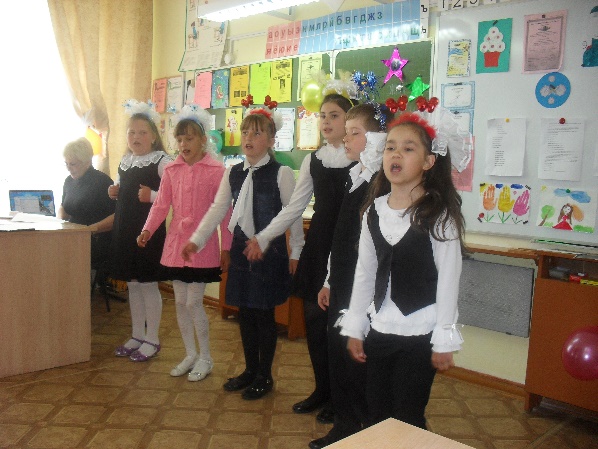 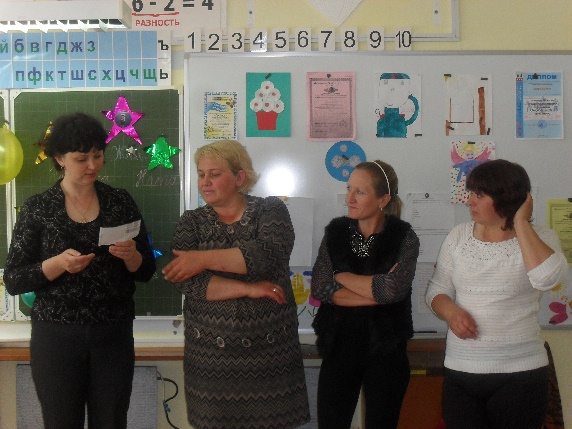 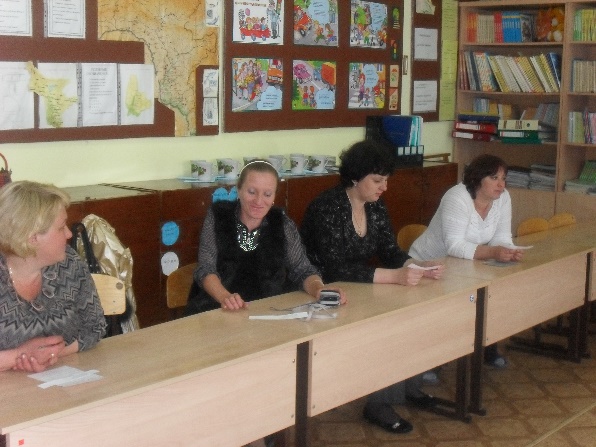 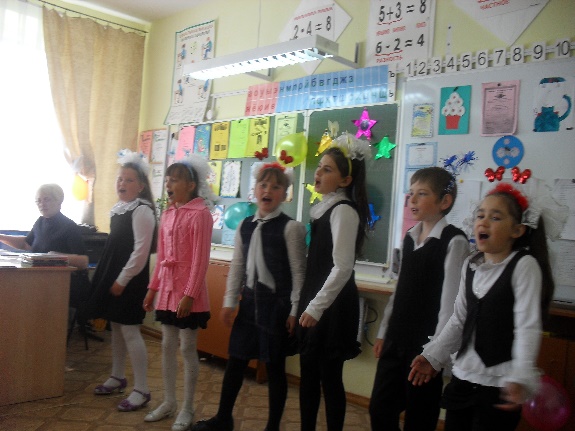 